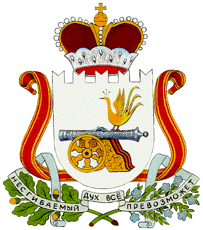 СОВЕТ ДЕПУТАТОВВЛАДИМИРОВСКОГО СЕЛЬСКОГО ПОСЕЛЕНИЯХИСЛАВИЧСКОГО  РАЙОНА СМОЛЕНСКОЙ ОБЛАСТИРЕШЕНИЕот  21  января 2019г.               № 1 Об  утверждении Генеральной схемысанитарной      очистки     территорииВладимировского сельского поселения Хиславичского района Смоленской областиВ соответствии со ст. 16 Федерального закона Российской Федерации от 06.10.2003 № 131-ФЗ «Об общих принципах организации местного самоуправления в Российской Федерации», ст. 7 Федерального закона Российской Федерации от 10.01.2002 № 7-ФЗ «Об охране окружающей среды», ст. 8 Федерального закона от 24.06.98 № 89-ФЗ «Об отходах производства и потребления», на основании  Постановления №152 от 21 августа 2003 года Государственного комитета Российской Федерации по строительству и жилищно-коммунальному комплексу «Об утверждении «Методических рекомендаций  о порядке разработки генеральных схем очистки территорий населенных пунктов Российской Федерации»,  а также в целях выполнения требований СанПин № 4690-88 «Санитарные правила содержания территорий населенных мест» Совет депутатов Владимировского сельского поселения Хиславичского района Смоленской области  РЕШИЛ:  1. Утвердить генеральную схему санитарной очистки территории       Владимировского сельского поселения Хиславичского района Смоленской области (Приложения № 1, №2). 2.Данное постановление   разместить на официальном сайте Администрации    муниципального образования «Хиславичский район» Смоленской области во вкладке «сельские поселения». 3.Контроль за исполнением данного постановления оставляю за собой.Глава муниципального образованияВладимировскогосельского поселенияХиславичского района Смоленской области               _________С.В.ШевандинПриложение № 1Утверждена                                                                                                               Решением Совета Депутатов                                                                                                               Владимировского сельского                                                                                                               поселения Хиславичского                                                                                                               района Смоленской области                                                                                                               от 21.01.2019 г. № 1ГЕНЕРАЛЬНАЯ СХЕМА  санитарной очистки территорииВладимировскогосельского  поселенияХиславичского района Смоленской областиОПРЕДЕЛЕНИЯВ настоящей схеме применяют следующие термины с соответствующими определениями:ОБОЗНАЧЕНИЯ И СОКРАЩЕНИЯСанитарная очистка населенных пунктов – одно из важнейших санитарно-гигиенических мероприятий, способствующих охране здоровья населения и окружающей природной среды, и включает в себя комплекс работ по сбору, удалению, обезвреживанию и переработке коммунальных отходов, а также уборке территорий населенных пунктов.Генеральная схема направлена на решение указанных мероприятий и разработана на расчетный срок 20 лет (до 2034 года), с выделением I очереди мероприятий на 5 лет. Через каждые пять лет схема корректируется путем внесения необходимых уточнений и дополнений.Генеральная схема определяет очередность осуществления мероприятий, объемы работ по всем видам санитарной очистки, методы сбора, удаления, обезвреживания и переработки отходов, необходимое количество уборочных машин, целесообразность проектирования, строительства или реконструкции объектов системы санитарной очистки, ориентировочные капиталовложения на строительство и приобретение основных средств. Генеральная схема является одним из инструментов реализации Федерального закона от 10.01.2002 г. № 7-ФЗ «Об охране окружающей среды», Федерального закона от 24.06.1998 г. № 89-ФЗ «Об отходах производства и потребления», Федерального закона от 30.03.1999 г. № 52-ФЗ «О санитарно-эпидемиологическом благополучии населения».Генеральная схема разрабатывается в соответствии с Методическими рекомендациями о порядке разработки генеральных схем очистки территорий населенных пунктов Российской Федерации, утвержденными постановлением Госстроя России № 152 от 21.08.2003 г. и СанПиН 42-128-4690-88 «Санитарными правилами содержания территорий населенных мест».1. ОСНОВАНИЕ ДЛЯ РАЗРАБОТКИ ГЕНЕРАЛЬНОЙ СХЕМЫОчистка и уборка территорий современных населенных пунктов, городов и районов должна развиваться на основе прогнозируемых решений. Генеральная схема является программным документом, который определяет направление развития данной сферы деятельности на территории Владимировскогосельского поселения, дает объективную оценку и возможность принятия руководителями органов местного самоуправления и руководителями специализированных, в данной сфере предприятий всех форм собственности, правильных решений в сфере санитарной очистки и обращения с отходами на подведомственных территориях.2 КРАТКАЯ ХАРАКТЕРИСТИКА И ПРИРОДНО-КЛИМАТИЧЕСКИЕ УСЛОВИЯ ТЕРРИТОРИИ2.1  Экономико-географическое положениеВладимировское сельское поселение находится на расстоянии в 82  км от г. Смоленска и граничит с Микшинским, Иозефовским, Череповским сельскими поселениями,  Хиславичским городским поселением, а также Починковским и Шумячским районами Смоленской области. Административным центром поселения является д. Владимировка. Центр поселения расположен в 11 километрах от районного центра - п. Хиславичи. Территория сельского поселения составляет 3477 га. 2.2. КлиматКлимат Владимировскогопоселения умеренно-континентальный, с умеренно холодной зимой, тёплым летом и дождливой осенью. При вторжении холодного арктического воздуха отмечается резкое понижение температуры зимой и летом. Средняя месячная температура января –    -9,6ºС. Средняя месячная температура июля +17,40С Лето умеренно-теплое, преимущественно влажное. Вегетационный период около 173 дней.  Наибольшее количество осадков также выпадает в июле. Поселение расположено в зоне достаточного увлажнения. Средние годовые значения метеорологических элементов представлены в таблице.         Зима начинается в середине ноября и заканчивается во второй половине марта.Среднегодовое количество осадков составляет 650-700 мм, из них 70% осадков выпадает с апреля по октябрь месяц; высота снежного покрова 48-59 см, суммарная солнечная радиация составляет 82,9 ккал/см, число солнечных дней в году составляет 252 дня.В течение теплого времени года (апрель-сентябрь) преобладают ветры западного и северо-западного направлений. Ветры юго-западного и юго-восточного направлений резко повышают температуру и сухость воздуха. таблица 1         За зимний сезон выпадает 30% годового количества осадков. В зимние месяцы количество дней с ветром несколько больше чем, в летние, и его средняя скорость достигает наибольших значений в год. Число дней со снежным покровом – 139. Летом в основном, наблюдается циклоническая форма циркуляции, однако при этом преобладают солнечные и частично солнечные дни, они составляет 72-75% всех дней (из них солнечных 40-45%). Относительная влажность колеблется - пределах 70-80% Атмосферных осадков за сезон выпадает 250 мм.                      2.2. Численность населения муниципального образованияВ состав Владимировскогосельского поселения входит населенных пунктов. Численность населения на 01.01.2019 г. году составила  139  человек. В возрастном спектре поселения преобладают жители среднего и старшего возраста.Численность жителей населенных пунктов Владимировского сельского поселения представлена в таблице 2.Для развития Владимировского  сельского поселения, помимо создания рабочих мест и повышения заработной платы, важнейшей задачей является повышение его социальной привлекательности, создание благоприятных условий для жизни людей - т.е. создание социальной, транспортной и инженерной инфраструктуры.        Социальная инфраструктура поселения слабо развита. Необходимо проводить работу по увеличению объектов инфраструктуры, в том числе и в малонаселенных пунктах поселения2.4. Устойчивое социально-экономическое развитие Владимировскогосельского поселения  предполагает:- организацию современных инженерных систем и улучшение транспортного обслуживания;- бережное использование природных ресурсов;- создание среды благоприятной для жизни и отдыха населения;- формирование репутации Владимировского   сельского поселения как части Хиславичского района экологически привлекательной, комфортной для проживания и открытой для инвестиций.2.5. Цели устойчивого социально-экономического развития Владимировскогосельского поселения:Повышение уровня жизни населения;2.3. Состояние окружающей средыСостояние окружающей среды определяется уровнем воздействия на нее промышленности, сельского хозяйства, транспорта, рекреации и др. факторами, которые нарушают естественный экологический баланс территорий и делают среду малопригодной для жизни человека.Экологическое состояние поселения в целом благоприятно для жизни и организации отдыха.На территории поселения нет предприятий химической промышленности, скотомогильников  или каких-либо вредных производств.2.4. Система утилизации твердых бытовых отходов. Санитарная очистка территорий.           Выделяются следующие этапы обращения с отходами:- образование (жилые и административные здания, школа, магазины, ДК, и т.д.);- сбор (транспортировка отходов к местам накопления отходов – контейнерным площадкам);- использование (фактически, в поселении производится использование многих видов образующихся отходов, для собственных нужд, например, пищевые отходы для корма домашних животных; ботва, сухие листья и ветки для компостирования, отходы бумаги и древесины для растопки печей и т.д.);- транспортировка  от специально оборудованных контейнерных площадок;- размещение.Необходимыми мерами по улучшению санитарного состояния Владимировскогосельского поселения  будут являться:- разработка, утверждение и реализация генеральной схемы санитарной очистки поселения;- ликвидация несанкционированных свалок;   Сбор твердых бытовых отходов, образующихся от уборки жилых помещений и административных зданий и объектов социальной сферы (Дома культуры, фельдшерско-акушерские пункты, магазины, библиотеки) должен производиться в бункера, размещенные на оборудованных контейнерных площадках.2.5. Анализ существующего состояния экологической обстановки натерритории Владимировскогосельского поселения.Экологическая ситуация на территории муниципального образования является удовлетворительной.Загрязнение атмосферного воздуха на территории поселения  осуществляется выбросами стационарных и передвижных источников.        Крайне важной продолжает оставаться проблема загрязнения воздушного бассейна передвижными источниками, и прежде всего автомобильным транспортом. Для поселения характерна хорошо выраженная в последние десятилетия тенденция роста автопарка и, как следствие, увеличения активности загрязнения атмосферы компонентами отработанных газов автомобилей. В этой связи, к числу главных проблем, требующих первоочередного решения следует отнести: «старение автопарка», т.е. увеличение в структуре транспортного потока доли автомобилей старых годов выпуска; низкое качество моторного топлива, неудовлетворительное техническое состояние автомобильных дорог, многочисленные недостатки в организации системы контроля за техническим состоянием автопарка, ухудшение состояния и уменьшение площади примагистральных зеленых полос,  проектированию и созданию которых в последние десятилетия уделялось крайне небольшое внимание.3. ОЦЕНКА СУЩЕСТВУЮЩЕГО СОСТОЯНИЯ САНИТАРНОЙ ОЧИСТКИтерритории Владимировскогосельского поселения3.1 Организация работ по сбору, вывозу, захоронению и обезвреживанию ТБОНормы накопления ТБО являются основным количественным параметром, дающим возможность правильно и перспективно рассчитать объем образования отходов от жилищного фонда и объектов инфраструктуры населенных пунктов. Усредненные нормы накопления ТБО для жилищного фонда и объектов инфраструктуры целесообразно применять при расчетах объемов образования ТБО.Таблица 3.1.1 – Усредненные нормы накопления ТБО для жилищного фонда и объектов общественного назначенияСбор ТБО на территории осуществляется платно ООО «СпецАТХ»  один раз в неделю. Размещается ТБО на полигоне  ООО «Экология плюс» нахо4. КАЧЕСТВЕННЫЕ ХАРАКТЕРИСТИКИ ТВЕРДЫХ БЫТОВЫХ ОТХОДОВ4.1. Морфологический состав ТБОМорфологический состав твердых бытовых отходов - это содержание их составных частей, выраженное в процентах к общей массе. В соответствии со справочником «Санитарная очистка и уборка населенных мест» морфологический состав различается по климатическим зонам России.Таблица 4.1.1 - Морфологический состав твердых бытовых отходов, % по массеВ соответствии со справочником основными составляющими ТБО являются бумага, пищевые отходы, полимерные материалы, стекло, отсев. Следует отметить, что в таблице представлены усредненные данные в целом по году.Многолетними наблюдениями установлено, что с течением времени состав ТБО несколько меняется. Увеличивается содержание бумаги, полимерных материалов. После 1993-1995 годов резко возросло содержание пластмассовых упаковочных материалов, в том числе 0,5 – 2-х литровых бутылок из полиэтилентерефталата (ПЭТФ-бутылок)Фракционный состав твердых бытовых отходов - это процентное содержание массы компонентов различного размера.4.2. Плотность и влажность ТБО  Плотность отходов является величиной чрезвычайно изменчивой и зависящей от морфологического состава, влажности, времени пребывания в таре. Этот показатель необходим для определения количества контейнеров, мусоровозов для проектирования полигонов и сооружений по обезвреживанию и переработке отходов. Отдельные компоненты отходов имеют разную плотность, и изменение их содержания сильно влияют на среднюю плотность отходов.Таблица 4.2.1 - Влажность компонентов отходов по сезонам годаВлажность бытовых отходов зависит от соотношения содержащихся в них основных компонентов – бумаги и пищевых отходов – и их влажности, а также от условий кратковременного хранения на местах сбора (в сборниках на площадке или в закрытых контейнерах и помещениях, защищенных от атмосферных воздействий).4.3. Особые свойства ТБОТБО обладают механической, структурной связностью за счет волокнистых фракций (текстиль, проволока и т.д.) и сцепления, обусловленного наличием влажных липких компонентов.5. ЗАКЛЮЧЕНИЕАнализ состояния санитарной очистки территории Владимировскогосельского поселения выявил следующие проблемы:1. В настоящее время на территории МО централизованная муниципальная система управления коммунальными отходами, отсутствует. Существующий порядок не позволяет из-за своей децентрализации получить достоверную информацию о фактических объемах образования отходов от всех категорий природопользователей, управлять потоками отходов, извлекать и использовать утильные фракции ТБО, а также исключить их несанкционированное размещение на территориях поселения.2. Отсутствует детальная инвентаризация образующихся в поселении отходов и мест их размещения. Отсутствует муниципальный банк данных по отходам и вторичным материальным ресурсам.       3.Отсутствуют современные экологически безопасные и экономически выгодные способы обращения с отходами.        4.Отсутствует организованная система сбора, сортировки и приема вторичного сырья, что приводит к потере ценных компонентов ТБО, увеличению затрат на вывоз и размещение ТБО, а также оказывает негативное влияние на окружающую среду.        5.Существующая свалка не отвечает санитарно-эпидемиологическим и экологическим требованиям.     В качестве основных направлений работ по управлению ТБО предлагается:1. Совершенствование муниципальной нормативной правовой базы, обеспечивающей правовые и экономические условия деятельности и взаимоотношения участников процесса обращения с отходами на всех стадиях.2. Определение приоритетов стратегии в развитии системы обращения с отходами.3. Разработка и реализация инвестиционных проектов по обращению с отходами производства и потребления.4. Разработка и утверждение Норм накопления твердых бытовых отходов для жилищного фонда и объектов инфраструктуры.5. Проведение инвентаризации объектов образования, сбора, транспортировки, и размещения коммунальных отходов.6. Привести в соответствие санитарным правилам места накопления и хранения ТБО.7. Разработка и внедрение устойчивой системы учета, а также контроля по сбору, транспортировке, и безопасному захоронению не утильной части ТБО.8. Создание системы  первичной переработки ТБО:а) организация раздельного сбора компонентов ТБО;б) максимально возможное вторичное их использование;в) развитие рынка вторичного сырья;Приложение № 2к решению Совета депутатов                                                                                                              Владимировского сельского                                                                                                             поселения Хиславичского                                                                                                               района Смоленской области                                                                                                  от 21.01.2019г.  № 1Генеральная схема очистки от ТБО д.Владимировка,                                               Новая Воробьёвка,ЧереповищеВладимировского сельского поселения Хиславичского района Смоленская области (адресная привязка расположения контейнерных площадок)                                                         д.Владимировка:    1. Сбор твердых коммунальных отходов на площадке по улице Дачная     напротив  д.5.   2. Сбор твердых коммунальных отходов на площадке по улице Дачная  напротив  д.16.   3. Сбор твердых коммунальных отходов на площадке по улице Дачная  напротив  д.23.  4. Сбор твердых коммунальных отходов на площадке по улице Дачная  напротив  д.28.  5.  Сбор твердых коммунальных отходов на площадке по улице   Лесная       напротив  д.3.6.Сбор твердых коммунальных отходов на площадке по улице   Лесная напротив  д.11.                                                                                                                       7.. Сбор твердых коммунальных отходов на площадке по улице пер.Южный напротив д.5.  8. Сбор твердых коммунальных отходов на площадке по улице  Школьная напротив  д.4.  9. Сбор твердых коммунальных отходов на площадке по улице  Школьная напротив  д.13.   10. Сбор твердых коммунальных отходов на площадке по улице  Школьная напротив  д.25.                                             д.Новая  Воробьёвка:  1.  Сбор твердых коммунальных отходов на площадке по улице  Заречная напротив  д.2.    2. Сбор твердых коммунальных отходов на площадке по улице  Заречная напротив  д.16.                                                    д.Череповище: 1.  Сбор твердых коммунальных отходов на площадке по улице  напротив Озерная д.3.  Бытовые отходыотходы потребления, образующиеся в бытовых условиях в результате жизнедеятельности населенияВид отходовсовокупность отходов, которые имеют общие признаки в соответствии с системой классификации отходовВторичные материальные ресурсы (вторсырье)отходы потребления, которые используются вместо первичного сырья для производства продукции, выполнения работ или получения энергииГенеральная схема очистки территории муниципального образованиямуниципальный нормативный правовой акт , определяющий и обеспечивающий организацию рациональной системы сбора, регулярного удаления, размещения, а также методов сбора, обезвреживания и переработки отходов, необходимое количество спецмашин, механизмов, оборудования и инвентаря для системы очистки и уборки территорий населенных пунктов, целесообразность строительства, реконструкции или рекультивации объектов размещения или переработки отходовЗахоронение отходовизоляция отходов, не подлежащих дальнейшему использованию, в специальных хранилищах, в целях предотвращения попадания вредных веществ в окружающую природную средуИспользование отходовприменение отходов для производства продукции, выполнения работ, оказания услуг или для получения энергии Коммунальные отходыотходы от домовладений, включая ЖБО и КГО, отходы, образующиеся в офисах, торговых предприятиях, мелких промышленных объектах, школах, больницах, других муниципальных учреждениях и других объектах городской инфраструктурыНесанкционированные свалки отходовтерритория для размещения промышленных и бытовых отходов, эксплуатируемая без согласования с исполнительной властью, эксплуатируемая с отклонениями от требований санитарно-эпидемиологического надзораОбезвреживание отходовобработка отходов, в том числе сжигание и обеззараживание отходов на специализированных установках в целях предотвращения вредного воздействия отходов на здоровье человека и окружающую природную средуОбращение с отходамидеятельность, в процессе которой образуются отходы, а также деятельность по сбору, использованию, обезвреживанию, транспортированию, размещению отходовОтходыостатки продуктов или дополнительный продукт, образующиеся в процессе или завершении определенной деятельности и не используемые в непосредственной связи с этой деятельностьюПереработка отходовдеятельность, связанная с выполнением технологических процессов по обращению с отходами для обеспечения повторного использования в народном хозяйстве полученных сырья, энергии, изделий и материаловПолигон захоронения отходовкомплекс природоохранных сооружений, предназначенных для централизованного сбора, обезвреживания и захоронения ТБО, предотвращающий попадание вредных веществ в окружающую среду, загрязнения атмосферы, почвы, поверхностных и грунтовых вод, препятствующий распространению грызунов, насекомых и болезнетворных организмовРазмещение отходовхранение и захоронение отходовСбор отходовлюбая операция, являющаяся подготовительной к транспортировке или размещению отходовСвалкаместонахождение отходов, использование которых в течение обозримого срока не предполагаетсяСвойства отходовкачественная определенность отходов рассматриваемого вида, соответствующая данному промежутку времени и проявляющаяся как способность этих отходов к известной смене состояний или пребыванию в известном состоянии за этот промежуток времениСортировка отходовразделение и/или смешение отходов согласно определенным критериям на качественно различающиеся составляющиеТвердые и жидкие бытовые отходыотходы, образующиеся в результате жизнедеятельности населения (приготовление пищи, упаковка товаров, уборка и текущий ремонт жилых помещений, крупногабаритные предметы домашнего обихода, бытовая техника, товары и продукция, утратившие свои потребительские свойства, фекальные отходы нецентрализованной канализации и др.)Хранение отходовсодержание отходов в объектах размещения отходов в целях их последующего захоронения, обезвреживания или использованияУтилизация отходовдеятельность, связанная с использованием отходов на этапах их технологического цикла, и/или обеспечение повторного (вторичного) использования или переработки списанных изделийГенеральная схема очистки территории Владимировскогосельского поселения Хиславичского района Смоленской областиГенеральная схемаТвердые бытовые отходыТБОКрупногабаритные отходыКГОПескосоляная смесьПССПредельно допустимая концентрацияПДКМетеорологические элементыЗначенияТемпература воздуха (°С)4,0Относительная влажность (%)8,0Скорость ветра (м/с)4,1Осадки (мм)676Абсолютный максимум температуры воздуха (°С)34Абсолютный минимум температуры воздуха (°С)42Средняя температура января-  9,6°Средняя температура июля17,4°Среднегодовая температура4,0°Продолжительность вегетационного периода173 днейСредняя дата конца весенних заморозков9/VСредняя дата начала осенних заморозков28/IХПродолжительность безморозного периода141 деньКоличество осадков643 мм№ппНаименование населенного пунктаЧисленность жителей, чел.Численность жителей, чел.Численность жителей, чел.№ппНаименование населенного пункта201820192020(перспектива)1д. Владимировка109109  2д. Новая Воробьевка1515   3д.Череповище             77   4Д.Калиновка66   5д. Красное             11   6д. Боровка1          1   7д. Николаевка0          0Образовательные учреждения0Библиотеки1Дома культуры1Административные  учреждения1Почтовые отделения1Наименование объектовЕдиница измерения  Нормы накопления ТБО, м3/годНеблагоустроенный жилищный фонд1 человек3,3Магазины1м2торг. площ.1,74Дома культуры, библиотеки1 место0,18Административные и др. учреждения1 сотрудник1,19Составляющие частиВлажность, % от общей массыВлажность, % от общей массыВлажность, % от общей массыВлажность, % от общей массыВлажность, % от общей массыСоставляющие частиВеснаЛетоОсеньЗимаСреднееБумага2521253226Дерево2510253022,5Металл0,80,60,81,20,9Стекло0,80,60,81,20,9Кости2518,6252723,9Кожа, резина30,33114,3Текстиль2513253525Камни31353Прочие515105,3Отсев менее 15 мм27,717,327,743,229